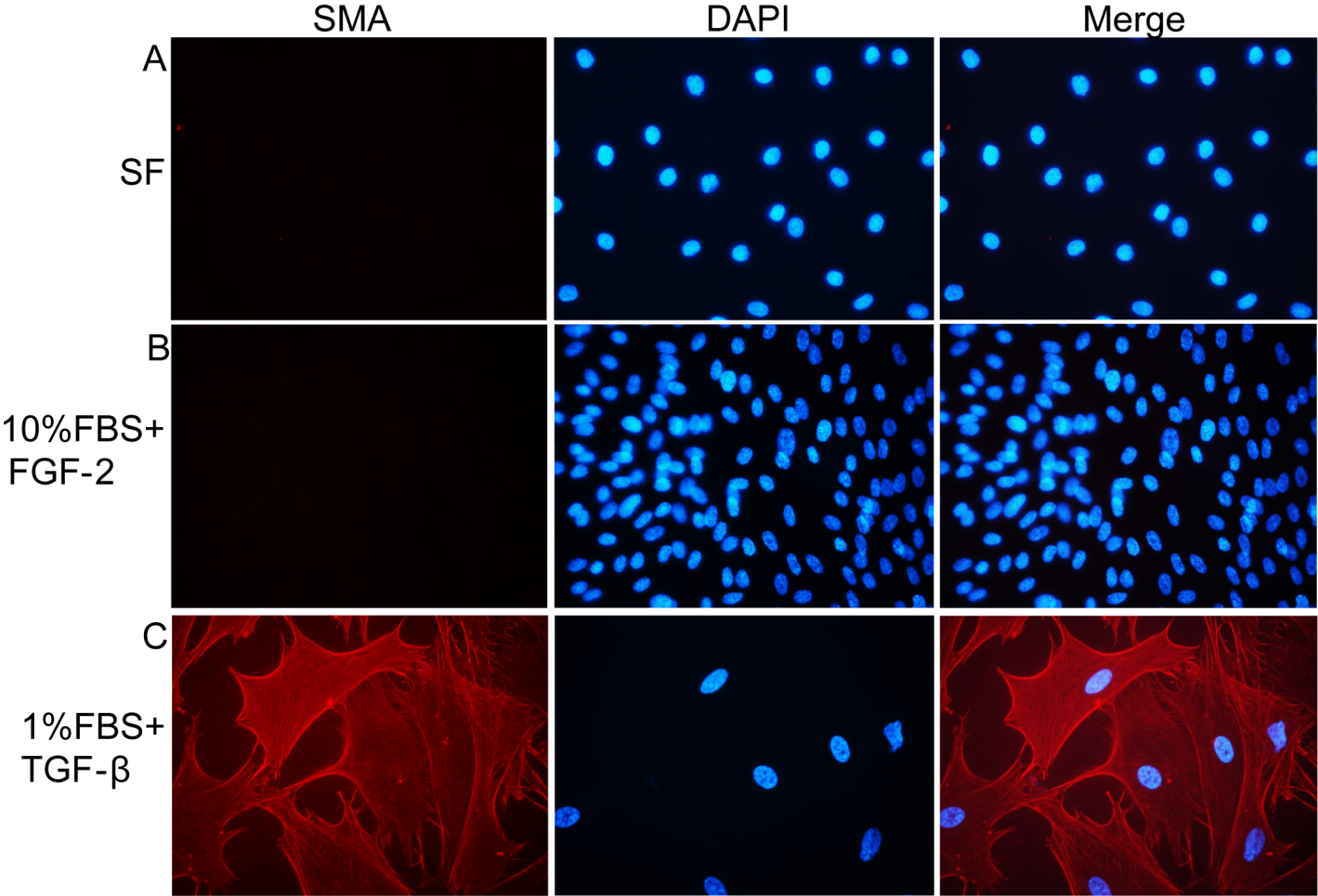 Figure S2. α-SMA immunocytochemistry of cells under different culture conditions. Cells in panel A were treated with serum-free DMEM medium and cells in panel B were treated with serum-free DMEM with 40 ng/ml FGF-2 and 5 μg/ml heparin sulfate. Cells in panel C were treated with DMEM containing 1% FBS and 2 ng/ml TGF-β. α-SMA (red) is seen in cells grown in the presence of TGF-β but not in the cells grown under the other conditions. DAPI is blue. Mag. 400X.